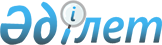 2010-2012 жылдарға арналған аудан бюджеті туралы
					
			Күшін жойған
			
			
		
					Ақмола облысы Бурабай аудандық мәслихатының 2009 жылғы 21 желтоқсандағы № С-21/1 шешімі. Ақмола облысы Бурабай ауданының Әділет басқармасында 2010 жылғы 13 қаңтарда № 1-19-170 тіркелді. Күші жойылды - Ақмола облысы Бурабай аудандық мәслихатының 2011 жылғы 10 ақпандағы  № С-30/5 шешімімен

      Ескерту. Күші жойылды - Ақмола облысы Бурабай аудандық мәслихатының 2011.02.10 № С-30/5 шешімімен      Қазақстан Республикасының 2008 жылғы 4 желтоқсандағы Бюджет Кодексінің 9 бабының 2 тармағына, «Қазақстан Республикасындағы жергілікті мемлекеттік басқару және өзін-өзі басқару туралы» Қазақстан Республикасының 2001 жылғы 23 қаңтардағы Заңының 6 бабының 1 тармағының 1 тармақшасына сәйкес Бурабай аудандық мәслихаты ШЕШІМ ЕТТI:



      1. 2010-2012 жылдарға арналған аудандық бюджет 1, 2 және 3 қосымшаларға сәйкес, соның ішінде 2010 жылға келесі көлемінде бекітілсін:

      1) кірістер – 5 405 199,6 мың теңге, оның ішінде:

      салықтық түсімдер бойынша – 1 365 409,0 мың теңге;

      салықтық емес түсімдер бойынша – 60 386,2 мың теңге;

      негізгі капиталды сатудан түсетін түсімдер бойынша – 335 708,8 мың теңге;

      трансферттерден түсетін түсімдер бойынша – 3 643 695,6 мың теңге.

      2) шығындар – 5 113 285,4 мың теңге.

      3) таза бюджеттік несиелендіру – - 33881,7 мың теңге:

      бюджеттік несиелер – 6232,0 мың теңге;

      бюджеттік несиелерді өтеу – 40 113,7 мың теңге.

      4) қаржылық активтерімен операциялар бойынша сальдо – 0,0 мың теңге:

      қаржылық активтерді сатып алу – 0,0 мың теңге;

      мемлекеттік қаржы активтерін сатудан түсетін түсімдер – 0,0 мың теңге.

      5) бюджет тапшылығы (профицит) – 325 795,9 мың теңге.

      6) бюджет тапшылығын (профицитті пайдалануды) қаржыландыру – -325718,3 мың теңге:

      қарыздар түсімдері – 6232,0 мың теңге;

      қарыздар өтеуі – 345100,0 мың теңге;

      бюджеттік қалдықтар қаражатын пайдалану – 13185,8 мың теңге.

      Ескерту. 1-тармаққа өзгертулер енгізілді - Ақмола облысы Бурабай аудандық мәслихатының 2010.01.21 № С-22/9 (қолданысқа енгізу тәртібін 3-тармақтан қараңыз) 2010.03.19 № С-24/1 (қолданысқа енгізу тәртібін 3-тармақтан қараңыз) 2010.04.16 № С-25/3 (қолданысқа енгізу тәртібін 3-тармақтан қараңыз) 2010.07.30 № С-26/3 (қолданысқа енгізу тәртібін 3-тармақтан қараңыз) 2010.11.05 № С-28/10 (қолданысқа енгізу тәртібін 3-тармақтан қараңыз); 2010.12.14 № С-29/3 (2010 жылдың 1 қаңтарынан бастап қолданысқа енгізіледі) шешімдерімен



      2. Келесі көздер есебінен аудандық бюджеттің кірістері бекiтiлсiн:

      1) салық түсiмдері:

      төлем көздеріне салық салынбайтын, табыстан алынатын жеке табыс салығынан;

      біржолғы талондар бойынша қызметті жүзеге асыратын жеке тұлғалардан алынатын жеке табыс салығы;

      әлеуметтік салық;

      заңды тұлғалардың, жеке тұлғалардың және жеке кәсіпкерлердің мүлкіне салынатын салық;

      жеке тұлғалардың мүлкіне салынатын салық;

      жер салығы;

      заңды және жеке тұлғалардың көлік құралдарына салынатын салық;

      бірыңғай жер салығы;

      акциздер: бензин, дизель отын;

      жер учаскелерін пайдаланған үшін төлем;

      кәсіпкерлік және кәсіптік қызмет жүргізу үшін жинақ;

      бекітілген салық;

      мемлекеттік мекемелерге сотқа берілетін талап арыздарынан алынатын мемлекеттік бажды қоспағанда, мемлекеттік баж сотқа берілетін талап арыздардан, ерекше талап ету істері арыздарынан, ерекше жүргізілетін істер бойынша арыздардан (шағымдардан), сот бұйрығын шығару туралы өтініштерден, атқару парағының дубликатын беру туралы шағымдардан, аралық (төрелік) соттардың және шетелдік соттардың шешімдерін мәжбүрлеп орындауға атқару парағын беру туралы шағымдардың, сот актілерінің атқару парағының және өзге де құжаттардың көшірмелерін қайта беру туралы шағымдардан алынатын мемлекеттік баж салығы;

      азаматтық хал актiлерiн тiркегенi үшiн, сондай-ақ азаматтарға азаматтық хал актiлерiн тiркеу туралы куәлiктердi және азаматтық хал актiлерi жазбаларын өзгертуге, толықтыруға және қалпына келтiруге байланысты куәлiктердi қайтадан бергенi үшiн мемлекеттік баж салығы;

      шетелге баруға және Қазақстан Республикасына басқа мемлекеттерден адамдарды шақыруға құқық беретін құжаттарды рәсімдегені үшін, сондай-ақ осы құжаттарға өзгерістер енгізгені үшін алынатын мемлекеттік баж салығы;

      Қазақстан Республикасының азаматтығын алу, Қазақстан Республикасының азаматтығын қалпына келтіру және Қазақстан Республикасының азаматтығын тоқтату туралы құжаттарды рәсімдегені үшін алынатын мемлекеттік баж салығы;

      мекенжайын тіркеу үшін мемлекеттік баж салығы;

      аңшы куәлігін бергені үшін және оны жыл сайын тіркегені үшін мемлекеттік баж салығы;

      жеке және заңды тұлғалардың азаматтық, қызметтік қаруының (аңшылық суық қаруды, белгі беретін қаруды, ұңғысыз атыс қаруын, механикалық шашыратқыштарды, көзден жас ағызатын немесе тітіркендіретін заттар толтырылған аэрозольді және басқа құрылғыларды, үрлемелі қуаты 7,5 Джоульдан аспайтын пневматикалық қаруды қоспағанда және калібрі 4,5 миллиметрге дейінгілерін қоспағанда) әрбір бірлігін тіркегені және қайта тіркегені үшін алынатын мемлекеттік баж салығы;

      қаруды және оның оқтарын сақтауға немесе сақтау мен алып жүруге тасымалдауға, Қазақстан Республикасының аумағына әкелуге және Қазақстан Республикасынан шығаруға рұқсат бергені үшін мемлекеттік баж салығы.

      2) салықтық емес түсiмдер:

      коммуналдық мемлекеттік кәсіпорындардың таза кірісінің бөлігінің түсімдері;

      коммуналдық меншіктегі мүлікті жалдаудан түсетін кірістер;

      жергілікті бюджеттен қаржыландырылатын мемлекеттік мекемелерге ұсынылатын қызметтерді іске асырудан түсетін түсім;

      жергілікті бюджеттен қаржыландырылатын мемлекеттік мекемелермен ұйымдастырылатын мемлекеттік сатып алуды өткізуден түсетін ақша;

      жергілікті мемлекеттік органдармен салынатын әкімшілік айыппұлдар, өсімақылар, санкциялар, өндіріп алулар;

      жергілікті бюджетке түсетін басқа салықтық емес түсімдер.

      3) негізгі капиталды сатудан түсетін түсімдер:

      азаматтарға пәтерлер сатудан түсетін түсімдер;

      жер учаскелерін сатудан түсетін түсімдер.

      4) трансферттерден түсетін түсімдер.



      3. Аудандық бюджет шығыстарында есептелген:

      1) республика бюджетінен ағымдағы мақсатты трансферттер:

      негізгі орта және жалпы орта бiлiм беретiн мемлекеттiк мекемелердiң физика, химия, биология кабинеттерiн оқу жабдықтарымен жабдықтауға 8190,4 мың теңге сомасында;

      бастауыш, негізгі орта және жалпы орта білім беретін мемлекеттік мекемелерде лингафондық және мультимедиалық кабинеттер құруға 11074,0 мың теңге сомасында;

      «Өзін-өзі тану» пәнін енгізу үшін 6645,0 мың теңге сомасында;

      мемлекеттік атаулы әлеуметтік көмек көрсетуге 2350,0 мың теңге сомасында;

      18 жасқа дейінгі балаларға айсайынғы мемлекеттік жәрдемақы төлеу үшін 5500,0 мың теңге сомасында;

      селолық елді мекендердегі әлеуметтік сала мамандарын әлеуметтік қолдау шараларын жүзеге асыру үшін 3056,0 мың теңге сомасында;

      29580,0 мың теңге сомасында - Ұлы Отан соғысындағы Жеңістің 65 жылдығына орай Ұлы Отан соғысының қатысушылары мен мүгедектеріне, сондай-ақ оларға теңестірілген, оның ішінде майдандағы армия құрамына кірмеген, 1941 жылғы 22 маусымнан бастап 1945 жылғы 3 қыркүйек аралығындағы кезеңде әскери бөлімшелерде, мекемелерде, әскери-оқу орындарында әскери қызметтен өткен, запасқа босатылған (отставка), «1941-1945 жж. Ұлы Отан соғысында Германияны жеңгенi үшiн» медалімен немесе «Жапонияны жеңгені үшін» медалімен марапатталған әскери қызметшілерге, Ұлы Отан соғысы жылдарында тылда кемінде алты ай жұмыс істеген (қызметте болған) адамдарға біржолғы материалдық көмек төлеуге, Ұлы Отан соғысының қатысушылары мен мүгедектеріне Тәуелсіз Мемлекеттер Достастығы елдері, Қазақстан Республикасының аумағы бойынша жол жүруін, сондай-ақ оларға және олармен бірге жүретін адамдарға Мәскеу, Астана қалаларында мерекелік іс-шараларға қатысуы үшін тамақтануына, тұруына, жол жүруіне арналған шығыстарын төлеуді қамтамасыз етуге;

      1540,3 мың теңге сомасында-Ұлы Отан соғысындағы Жеңістің 65 жылдығына орай Ұлы Отан соғысының қатысушылары мен мүгедектеріне Тәуелсіз Мемлекеттер Достастығы елдері, Қазақстан Республикасының аумағы бойынша жол жүруін, сондай-ақ оларға және олармен бірге жүретін адамдарға Мәскеу, Астана қалаларында мерекелік іс-шараларға қатысуы үшін тамақтануына, тұруына, жол жүруіне арналған шығыстарын төлеуді қамтамасыз етуге;

      ветеринария саласында жергілікті атқарушы органдардың бөлімшелерін ұстауға 13552,0 мың теңге сомасында;

      эпизоотияға қарсы ісшараларды жүргізуге 10760,0 мың теңге сомасында;

      селолық елді мекендердегі әлеуметтік сала мамандарын әлеуметтік қолдау шараларын жүзеге асыру үшін бюджеттік несие 6232,0 мың теңге сомасында;

      аумақтық еңбекпен қамту стратегиясын жүзеге асыруға және кадрларды қайта дайындауға 39720,0 мың теңге сомасында, соның ішінде Зеленый Бор селосындағы Зеленобор мектеп-гимназиясының күрделі жөндеуіне 28593,5 мың теңге сомасында, жастар тәжірибесі бағдарламасын кеңейтуге 5400,0 мың теңге сомасында, әлеуметтік жұмыс орындарын ашуға 4320,0 мың теңге сомасында.

      29568,0 мың теңге мектепке дейінгі білім беру ұйымында мемлекеттік білім беру тапсырысын жүзеге асыруға, соның ішінде 9000,0 мың теңге шағын-орталықтарға, 10393,0 мың теңге жеке балабақшаларға, 10175,0 мың теңге қайтарылған балабақшаларға;

      2009 жыл ішінде нысаналы пайдаланылмаған мақсатты трансферттер сомасы 2010 жылда қолдануға рұқсат етілгендіктен олардың мақсаттарға белгіленгендігін ескере отырып, 3900,0 мың теңге сомасы Зеленый Бор селосында қазандық үшін суды химиялық тазартудан өткізетін жүйені сатып алуға және 6278,1 мың теңге шаруашылық жүргізу құқығындағы «Термо-Транзит» мемлекеттік қазыналық кәсіпорынның қазандықтарын 2010-2011 жылдарда жылу беру мерзіміне дайындауға;

      2) дамуға арналған облыстық бюджеттен мақсатты трансферттер:

      Қазақстан Республикасында тұрғын үй құрылысын дамытудың 2008-2010 жылдарға арналған мемлекеттік бағдарламасына сәйкес инженерлі-коммуникациялық инфрақұрылымды жайластыру және дамыту үшін 24747,0 мың теңге сомасында;

      Щучье-Бурабай курорттық аймағының электр жүйесін қайта жаңартуға және салуға 1915000,0 мың теңге сомасында;

      Щучинск қаласында ішкі кварталдық су құбыр жүйесін қайта жаңартуға 100000,0 мың теңге сомасында;

      Щучинск қаласында (3 кезектегі) су құбыр жүйесін қайта жаңартуға 269671,0 мың теңге сомасында.

      «100000,0 мың теңге сомасында Ақмола облысының Бурабай ауданының Бурабай кентінің сумен жабдықтау желілерін қайта құруға»;

      «4605,0 мың теңге сомасында “Ақмола облысының Щучинск қаласында кварталішілік су құбыры желілерін қайта құру” объектісі бойынша жобалы-сметалық құжаттаманы әзірлеуге»;

      «4605,0 мың теңге сомасында “Ақмола облысының Бурабай ауданының Бурабай кентінің сумен жабдықтау желілерін екінші кезекте қайта құру” объектісі бойынша жобалы-сметалық құжаттаманы әзірлеуге».

      3) облыс бюджетінен ағымдағы мақсатты трансферттер:

      Ұлы Отан соғысына қатысқандар мен мүгедектерге коммуналдық шығындарды өтеу үшін әлеуметтік көмек көрсетуге 4051,0 мың теңге сомасында;

      19969,0 мың теңге - Ұлы Отан соғысындағы Жеңістің 65 жылдығына орай Ұлы Отан соғысының қатысушылары мен мүгедектеріне, сондай-ақ оларға теңестірілген, оның ішінде майдандағы армия құрамына кірмеген, 1941 жылғы 22 маусымнан бастап 1945 жылғы 3 қыркүйек аралығындағы кезеңде әскери бөлімшелерде, мекемелерде, әскери-оқу орындарында әскери қызметтен өткен, запасқа босатылған (отставка), «1941-1945 жж. Ұлы Отан соғысында Германияны жеңгенi үшiн» медалімен немесе «Жапонияны жеңгені үшін» медалімен марапатталған әскери қызметшілерге, Ұлы Отан соғысы жылдарында тылда кемінде алты ай жұмыс істеген (қызметте болған) адамдарға біржолғы материалдық көмек төлеуге, Ұлы Отан соғысының қатысушылары мен мүгедектеріне Тәуелсіз Мемлекеттер Достастығы елдері, Қазақстан Республикасының аумағы бойынша жол жүруін, сондай-ақ оларға және олармен бірге жүретін адамдарға Мәскеу, Астана қалаларында мерекелік іс-шараларға қатысуы үшін тамақтануына, тұруына, жол жүруіне арналған шығыстарын төлеуді қамтамасыз етуге;

      тұрмыстық деңгейі төмен отбасылардың студенттердің коллежде оқу ақысын өтеуге 1395,7 мың теңге сомасында;

      жылумен қамтамасыз ететін өнеркәсіптердің тұрақты жұмысын қамтамасыз етуге 141200,0 мың теңге сомасында;

      Кенесары және оған жалғаса орналасқан Бурабай ауданы Бурабай кенті көшелерін бөлшектей жоспарлаудың жобасына 14964,0 мың теңге сомасында;

      26900,0 мың теңге сомасында (2 кезекте) Зеленый Бор селосындағы жылу беру желілеріне және су құбырына күрделі жөндеу жүргізуге;

      224000,0 мың теңге сомасында бюджеттік саладағы қызметкерлердің еңбек ақысын төлеуге.

      аумақтық еңбекпен қамту және кадрларды қайта даярлау стратегиясының іске асыруға 30000,0 мың теңге, соның ішінде Бурабай ауданының аудандық мәніндегі жолдарға ағымдағы жөндеу жүргізуге 10000,0 мың теңге, қала ішіндегі жолдарға ағымдағы жөндеу жүргізуге 20000,0 мың теңге.

      85589,0 мың теңге сомасында бюджеттік саладағы еңбекақы қорының өзгеруіне байланысты.

      4) «Ақмола облысының білім мекемелері мен нысандарын 2007-2010 жылдарға арналған күрделі жөндеу мен материалдық-техникалық қамтамасыз етілуі» аймақтық бағдарлама бойынша аудандық бюджеттің қаржысы есебінен шығындар:

      оқулықтарды сатып алуға және жеткізуге 8627,0 мың теңге сомасында;

      орта білім беру жүйесін ақпараттандыруға 5225,0 мың теңге сомасында.

      5) тұрғын үй құрылысына несиесінің қайтарылуы 345100,0 мың теңге сомасында.

      6) Республикалық және облыстық бюджеттен 1089,9 мың теңге сомасындағы мақсатты трансферттердің қайтарылуын аудандық бюджетте есепке алу.

      Ескерту. 3-тармаққа өзгерту енгізілді - Ақмола облысы Бурабай аудандық мәслихатының 2010.01.21 № С-22/9 (қолданысқа енгізу тәртібін 3-тармақтан қараңыз) 2010.03.19 № С-24/1 (қолданысқа енгізу тәртібін 3-тармақтан қараңыз) 2010.04.16 № С-25/3 (қолданысқа енгізу тәртібін 3-тармақтан қараңыз) 2010.07.30 № С-26/3 (қолданысқа енгізу тәртібін 3-тармақтан қараңыз) 2010.11.05 № С-28/10 (қолданысқа енгізу тәртібін 3-тармақтан қараңыз); 2010.12.14 № С-29/3 (2010 жылдың 1 қаңтарынан бастап қолданысқа енгізіледі) шешімдерімен



      4. Ұлы Отан соғысындағы Жеңістің 65-жылдығына орай Ұлы Отан соғысының қатысушылары мен мүгедектеріне 20 мың теңге сомасында, Ұлы Отан соғысына қатысқандар мен мүгедектерге теңелген тұлғаларға 15 мың теңге сомасында, Ұлы Отан соғысына қатысқандардың жеңілдіктері мен кепілдіктерімен теңестірілген басқа да санаттағы тұлғаларға 10 мың теңге сомасында, Ұлы Отан соғысы жылдарындағы тыл еңбеккерлеріне (соның ішінде марапатталған тыл еңбеккерлеріне) 7 мың теңге сомасында біржолғы әлеуметтік көмек белгіленсін.



      5. Ауылдық (селолық) жерлерде тұрып жұмыс істейтін әлеуметтік қамсыздандыру, білім беру, мәдениет және спорт мамандардың еңбекақыларынан және бағамдық ставкаларынан қала жағдайында осы қызмет түрлерімен айналысатын мамандардың бағамдық ставкалары және еңбекақыларымен салыстырғанда аудандық бюджет қаражаты есебінен қосымша жиырма бес пайыз көлемінде белгіленсін.



      6. 2010 жылға арналған жергілікті бюджеттің орындалуы барысында секвестерге жатпайтын жергілікті бағдарламалардың тізбесі 4 қосымшаға сәйкес бекітілсін.



      7. Аудандық мәндегі қала, кент, ауылдық (селолық) округтердің 2010 жылға арналған бюджеттік бағдарламалары 5 қосымшаға сәйкес бекітілсін.



      8. Осы шешiм Ақмола облысының Бурабай аудандық әдiлет басқармасында мемлекеттiк тiркелген күннен бастап күшіне енедi және 2010 жылдың 1 қаңтарынан бастап қолданысқа енгізіледі.      Аудандық мәслихаттың

      ХХI сессиясының төрағасы                   Р.Махаев      Аудандық мәслихаттың

      хатшысы                                    Г.Марченко      КЕЛІСІЛДІ:      Бурабай ауданының әкімі                    В. Балахонцев      «Бурабай ауданының

      экономика және бюджеттік

      жоспарлау бөлімі»

      мемлекеттік мекемесінің бастығы            Г. Тінәлинова

Бурабай аудандық мәслихаттың

2009 жылғы 21 желтоқсандағы № С-20/1

шешіміне 1 қосымша      Ескерту. 1-қосымша өзгерту енгізілді - Ақмола облысы Бурабай аудандық мәслихатының 2010.12.14 № С-29/3 (2010 жылдың 1 қаңтарынан бастап қолданысқа енгізіледі) шешімімен.Бурабай ауданының 2010 жылға арналған бюджеті

Бурабай аудандық мәслихаттың

2009 жылғы 21 желтоқсандағы № С-20/1

шешіміне 2 қосымшаБурабай ауданының 2011 жылға арналған бюджеті

Бурабай аудандық мәслихаттың

2009 жылғы 21 желтоқсандағы № С-20/1

шешіміне 3 қосымшаБурабай ауданының 2012 жылға арналған бюджеті

Бурабай аудандық мәслихаттың

2009 жылғы 21 желтоқсандағы № С-20/1

шешіміне 4 қосымша2010 жылға арналған аудандық бюджетті орындау

барысында өзгерісне ұшырамауға тиіс жергілікті

бюджеттік бағдарламалар тізімі

Бурабай аудандық мәслихаттың

2009 жылғы 21 желтоқсандағы № С-20/1

шешіміне 5 қосымша      Ескерту. 5-қосымша жаңа редакцияда - Ақмола облысы Бурабай аудандық мәслихатының 2010.07.30 № С-26/3 (қолданысқа енгізу тәртібін 3-тармақтан қараңыз) 2010.11.05 № С-28/10 (қолданысқа енгізу тәртібін 3-тармақтан қараңыз) шешімімен.Аудандық мәнді қала, кент, ауылдық (селолық)

округтердің бюджеттік бағдарламалары
					© 2012. Қазақстан Республикасы Әділет министрлігінің «Қазақстан Республикасының Заңнама және құқықтық ақпарат институты» ШЖҚ РМК
				санатысанатысанатыВсегосыныбысыныбысыныбыВсегоішкі сыныбыішкі сыныбыішкі сыныбыВсегоерекшелігіерекшелігіВсего12345Кірістер5405199,61САЛЫҚТЫҚ ТҮСІМДЕР1365409,0101Табыс салығы156777,01012Жеке табыс салығы156777,0103Әлеуметтік салық659706,01031Әлеуметтік салық659706,0104Меншiкке салынатын салықтар476044,01041Мүлікке салынатын салықтар266729,01043Жер салығы82127,0104302Елдi мекендер жерлерiне жеке тұлғалардан алынатын жер салығы9391,01044Көлік құралдарына салынатын салық125484,01045Бірыңғай жер салығы1704,0104501Бірыңғай жер салығы1704,0105Тауарларға, жұмыстарға және қызметтерге салынатын iшкi салықтар61558,01052Акциздер10938,01053Табиғи және басқа да ресурстарды пайдаланғаны үшiн түсетiн түсiмдер19841,01054Кәсіпкерлік және кәсіби қызметті жүргізгені үшін алынатын алымдар24606,01055Ойын бизнесіне салық6173,0107Басқа да салықтар0,01071Басқа да салықтар0,0108Заңдық мәнді іс-әрекеттерді жасағаны және (немесе) оған уәкілеттігі бар мемлекеттік органдар немесе лауазымды адамдар құжаттар бергені үшін алынатын міндетті төлемдер11324,01081Мемлекеттік баж11324,02САЛЫҚТЫҚ ЕМЕС ТҮСІМДЕР60386,2201Мемлекеттік меншіктен түсетін түсімдер5221,02011Мемлекеттік кәсіпорындардың таза кірісі бөлігінің түсімдері1017,0201102Коммуналдық мемлекеттік кәсіпорындардың таза кірісінің бір бөлігінің түсімдері1017,02015Мемлекет меншігіндегі мүлікті жалға беруден түсетін кірістер4204,0202Мемлекеттік бюджеттен қаржыландырылатын мемлекеттік мекемелердің тауарларды (жұмыстарды, қызметтерді) өткізуінен түсетін түсімдер132,02021Мемлекеттік бюджеттен қаржыландырылатын мемлекеттік мекемелердің тауарларды (жұмыстарды, қызметтерді) өткізуінен түсетін түсімдер132,0203Мемлекеттік бюджеттен қаржыландырылатын мемлекеттік мекемелер ұйымдастыратын мемлекеттік сатып алуды өткізуден түсетін ақша түсімдері0,02031Мемлекеттік бюджеттен қаржыландырылатын мемлекеттік мекемелер ұйымдастыратын мемлекеттік сатып алуды өткізуден түсетін ақша түсімдері0,0203102Жергілікті бюджеттен қаржыландырылатын мемлекеттік мекемелер ұйымдастыратын мемлекеттік сатып алуды өткізуден түсетін ақшаның түсімі0,0204Мемлекеттік бюджеттен қаржыландырылатын, сондай-ақ Қазақстан Республикасы Ұлттық Банкінің бюджетінен (шығыстар сметасынан) ұсталатын және қаржыландырылатын мемлекеттік мекемелер салатын айыппұлдар, өсімпұлдар, санкциялар, өндіріп алулар54002,22041Мұнай секторы ұйымдарынан түсетін түсімдерді қоспағанда, мемлекеттік бюджеттен қаржыландырылатын, сондай-ақ Қазақстан Республикасы Ұлттық Банкінің бюджетінен (шығыстар сметасынан) ұсталатын және қаржыландырылатын мемлекеттік мекемелер салатын айыппұлдар, өндіріп алулар54002,2204105Жергілікті мемлекеттік органдар салатын әкімшілік айыппұлдар, өсімпұлдар, санкциялар54000,0206Басқа да салықтық емес түсiмдер1031,02061Басқа да салықтық емес түсiмдер1031,0206109Жергіліктік бюджетке түсетін салықтық емес басқа да түсімдер1031,03НЕГІЗГІ КАПИТАЛДЫ САТУДАН ТҮСЕТІН ТҮСІМДЕР335708,8301Мемлекеттік мекемелерге бекітілген мемлекеттік мүлікті сату146300,03011Мемлекеттік мекемелерге бекітілген мемлекеттік мүлікті сату146300,0303Жер және материалдық емес активтерді сату189408,83031Жерді сату189186,83032Материалдық емес активтерді сату222,04ТРАНСФЕРТТЕРДІҢ ТҮСІМДЕРІ3643695,6402Мемлекеттiк басқарудың жоғары тұрған органдарынан түсетiн трансферттер3643695,64022Облыстық бюджеттен түсетiн трансферттер3643695,6Функционалдық топФункционалдық топФункционалдық топФункционалдық топФункционалдық топВсегоФункционалдық шағын топФункционалдық шағын топФункционалдық шағын топФункционалдық шағын топВсегоБюджеттік бағдарламалар әкімшісіБюджеттік бағдарламалар әкімшісіБюджеттік бағдарламалар әкімшісіВсегоБағдарламаБағдарламаВсего12345II. Шығындар5113285,41Жалпы сипаттағы мемлекеттік қызметтер178084,201Мемлекеттiк басқарудың жалпы функцияларын орындайтын өкiлдi, атқарушы және басқа органдар153644,2112Аудан (облыстық маңызы бар қала) мәслихатының аппараты10229,0001Аудан (облыстық маңызы бар қала) мәслихатының қызметін қамтамасыз ету жөніндегі қызметтер10229,0122Аудан (облыстық маңызы бар қала) әкімінің аппараты61543,2001Қаладағы аудан, аудандық маңызы бар қаланың, кент, ауыл (село), ауылдық (селолық) округ әкімінің қызметін қамтамасыз ету жөніндегі қызметтер61102,2004Мемлекеттік органдарды материалдық-техникалық жарақтандыру441,0123Қаладағы аудан аудандық маңызы бар қала, кент, аул  (село), ауылдық (селолық) округ әкімдерінің аппараттары81872,0001Қаладағы аудан, аудандық маңызы бар қаланың, кент, ауыл (село), ауылдық (селолық) округ әкімінің қызметін қамтамасыз ету жөніндегі қызметтер80827,0023Мемлекеттік органдарды материалдық-техникалық жарақтандыру1045,002Қаржылық қызмет16007,0452Ауданның (облыстық маңызы бар қаланың) қаржы бөлімі16007,0001Аудандық бюджетті орындау және коммуналдық меншікті (областық манызы бар қала) саласындағы мемлекеттік саясатты іске асыру жөніндегі қызметтер11492,0003Салық салу мақсатында мүлікті бағалауды жүргізу690,0004Біржолғы талондарды беру жөніндегі жұмысты және біржолғы талондарды іске асырудан сомаларды жинаудың толықтығын қамтамасыз етуді ұйымдастыру3825,005Жоспарлау және статистикалық қызмет8433,0453Ауданның (облыстық маңызы бар қаланың) экономика және бюджеттік жоспарлау бөлімі8433,0001Экономикалық саясатты, мемлекеттік жоспарлау жүйесін қалыптастыру және дамыту және ауданды (облыстық маңызы бар қаланы) басқару саласындағы мемлекеттік саясатты іске асыру жөніндегі қызметтер8433,02Қорғаныс1268,001Әскери қажеттіліктер1268,0122Аудан (облыстық маңызы бар қала) әкімінің аппараты1268,0005Жалпыға бірдей әскери міндетті атқару шеңберіндегі іс-шаралар1268,03Қоғамдық тәртіп, қауіпсіздік, құқық, сот, қылмыстық-атқару қызметі3597,001Құқық қорғау қызметі3597,0458Ауданның (облыстық маңызы бар қаланың) тұрғын үй-коммуналдық шаруашылығы, жолаушылар көлігі және автомобиль жолдары бөлімі3597,0021Елдi мекендерде жол жүру қауiпсiздiгін қамтамасыз ету3597,04Білім1790098,501Мектепке дейiнгi тәрбие және оқыту152791,0464Ауданның (облыстық маңызы бар қаланың) білім беру бөлімі152791,0009Мектепке дейінгі тәрбие ұйымдарының қызметін қамтамасыз ету152791,002Бастауыш, негізгі орта және жалпы орта білім беру1576482,0123Қаладағы аудан аудандық маңызы бар қала, кент, ауыл  (село), ауылдық (селолық) округ әкімдерінің аппараттары2687,0005Ауылдық (селолық) жерлерде балаларды мектепке дейін тегін алып баруды және кері алып келуді ұйымдастыру2687,0464Ауданның (облыстық маңызы бар қаланың) білім беру бөлімі1573795,0003Жалпы білім беру1529194,0006Балалар үшін қосымша білім беру44601,009Бiлiм беру саласындағы өзге де қызметтер60825,5464Ауданның (облыстық маңызы бар қаланың) білім беру бөлімі60825,5001Жергіліктті деңгейде білім беру саласындағы мемлекеттік саясатты іске асыру жөніндегі қызметтер9377,0004Ауданның (облыстық маңызы бар қаланың) мемлекеттік білім беру мекемелерінде білім беру жүйесін ақпараттандыру5225,0005Ауданның (облыстық маңызы бар қаланың) мемлекеттік білім беру мекемелер үшін оқулықтар мен оқу-әдiстемелiк кешендерді сатып алу және жеткізу15272,0007Аудандық (қалалық) ауқымдағы мектеп олимпиадаларын және мектептен тыс іс-шараларды өткiзу2358,0011Өңірлік жұмыспен қамту және кадрларды қайта даярлау стратегиясын іске асыру шеңберінде білім беру объектілерін күрделі, ағымды жөндеу28593,56Әлеуметтік көмек және әлеуметтік қамсыздандыру163061,002Әлеуметтік көмек142197,0451Ауданның (облыстық маңызы бар қаланың) жұмыспен қамту және әлеуметтік бағдарламалар бөлімі142197,0002Жұмыспен қамту бағдарламасы21569,0005Мемлекеттік арнаулы әлеуметтік көмек4497,0006Тұрғын үй көмегі5029,0007Жергілікті өкілетті органдар шешімі бойынша азаматтардың жекелеген тобына әлеуметтік төлемдер7961,7010Үйде тәрбиеленіп оқытылатын мүгедек балаларды материалдық қамтамасыз ету1540,0014Мұқтаж азаматтарға үйде әлеуметтiк көмек көрсету29876,001618 жасқа дейінгі балаларға мемлекеттік жәрдемақылар10756,0017Мүгедектерді оңалту жеке бағдарламасына сәйкес, мұқтаж мүгедектерді міндетті гигиеналық құралдармен қамтамасыз етуге, және ымдау тілі мамандарының, жеке көмекшілердің қызмет көрсету9879,0019Ұлы Отан соғысындағы Жеңістің 65 жылдығына орай Ұлы Отан соғысының қатысушылары мен мүгедектеріне Тәуелсіз Мемлекеттер Достастығы елдері бойынша, Қазақстан Республикасының аумағы бойынша жол жүруін, сондай-ақ оларға және олармен бірге жүретін адамдарға Мәскеу, Астана қалаларында мерекелік іс-шараларға қатысуы үшін тамақтануына, тұруына, жол жүруіне арналған шығыстарын төлеуді қамтамасыз ету1540,3020Ұлы Отан соғысындағы Жеңістің 65 жылдығына орай Ұлы Отан соғысының қатысушылары мен мүгедектеріне, сондай-ақ оларға теңестірілген,  оның ішінде майдандағы армия құрамына кірмеген, 1941 жылғы 22 маусымнан бастап 1945 жылғы 3 қыркүйек аралығындағы кезеңде әскери бөлімшелерде, мекемелерде, әскери-оқу орындарында әскери қызметтен өткен, запасқа босатылған (отставка), «1941-1945 жж. Ұлы Отан соғысында Германияны жеңгенi үшiн» медалімен немесе «Жапонияны жеңгені үшін»  медалімен марапатталған әскери қызметшілерге, Ұлы Отан соғысы жылдарында тылда кемінде алты ай жұмыс істеген (қызметте болған) адамдарға біржолғы материалдық көмек төлеу49549,009Әлеуметтік көмек және әлеуметтік қамсыздандыру саласында басқа да қызметтер20864,0451Ауданның (облыстық маңызы бар қаланың) жұмыспен қамту және әлеуметтік бағдарламалар бөлімі20864,0001Жергілікті деңгейде халық үшін әлеуметтік бағдарламаларды жұмыспен қамтуды қамтамасыз етуді іске асыру саласындағы мемлекеттік саясатты іске асыру жөніндегі қызметтер20610,0011Жәрдемақылар мен басқа да әлеуметтік төлемдерді есептеу, төлеу және жеткізу жөніндегі қызмет көрсетулерге төлем жүргізу254,07Тұрғын-үй коммуналдық шаруашылығы338523,101Тұрғын-үй шаруашылығы90407,0467Ауданның (облыстық маңызы бар қаланың) құрылыс бөлімі90407,0003Тұрғын үй құрылысы0,0004Инженерлік коммуникациялық инфрақұрылымды дамыту және жайластыру және (немесе) сатып алуға несие беру24747,0019Тұрғын үй салу және сатып алу65660,002Коммуналдық шаруашылық213530,1458Ауданның (облыстық маңызы бар қаланың) тұрғын үй-коммуналдық шаруашылығы, жолаушылар көлігі және автомобиль жолдары бөлімі213530,1012Сумен жабдықтау және су бөлу жүйесінің қызмет етуі11552,0026Ауданның (облыстық маңызы бар қаланың) коммуналдық меншігіндегі жылу жүйелерін пайдалануды ұйымдастыру164900,0030Өңірлік жұмыспен қамту және кадрларды қайта даярлау стратегиясын іске асыру шеңберінде инженерлік коммуникациялық инфрақұрылымды жөндеу және елді мекендерді көркейту37078,103Елді мекендерді көркейту34586,0123Қаладағы аудан аудандық маңызы бар қала, кент, аул  (село), ауылдық (селолық) округ әкімдерінің аппараттары18526,0008Елдi мекендердегі көшелердi жарықтандыру13870,0009Елдi мекендердiң санитариясын қамтамасыз ету4656,0011Елдi мекендердi абаттандыру және көгалдандыру0,0458Ауданның (облыстық маңызы бар қаланың) тұрғын үй-коммуналдық шаруашылығы, жолаушылар көлігі және автомобиль жолдары бөлімі16060,0015Елдi мекендердегі көшелердi жарықтандыру400,0016Елдi мекендердiң санитариясын қамтамасыз ету9527,0017Жерлеу орындарын күтiп-ұстау және туысы жоқтарды жерлеу726,0018Елдi мекендердi абаттандыру және көгалдандыру5407,08Мәдениет, спорт, туризм және ақпараттық кеңістiк91850,001Мәдениет саласындағы қызмет30802,0123Қаладағы аудан, аудандық маңызы бар қала, кент, ауыл  (село), ауылдық (селолық) округ әкімінің аппараты604,0006Мәдени демалыс жұмысын жергілікті деңгейде қолдау604,0455Ауданның (облыстық маңызы бар қаланың) мәдениет және тілдерді дамыту бөлімі30198,0003Мәдени демалыс жұмысын қолдау30198,002Спорт3732,0465Ауданның (облыстық маңызы бар қаланың) дене тәрбиесі және спорт бөлімі3732,0006Аудандық (облыстық маңызы бар қалалық) деңгейде спорттық жарыстар өткiзу3732,003Ақпарат кеңістігі45400,0455Ауданның (облыстық маңызы бар қаланың) мәдениет және тілдерді дамыту бөлімі32872,0006Аудандық (қалалық) кiтапханалардың жұмыс iстеуi27413,0007Мемлекеттік тілді және Қазақстан халықтарының басқа да тілдерін дамыту5459,0456Ауданның (облыстық маңызы бар қаланың) ішкі саясат бөлімі12528,0002Газеттер мен журналдар арқылы мемлекеттік ақпараттық саясат жүргізу жөніндегі қызметтер8970,0005Телерадиохабарлары арқылы мемлекеттік ақпараттық саясат жүргізу3558,009Мәдениет, спорт, туризм және ақпараттық кеңiстiктi ұйымдастыру жөнiндегi өзге де қызметтер11916,0455Ауданның (облыстық маңызы бар қаланың) мәдениет және тілдерді дамыту бөлімі4024,0001Жергілікті деңгейде тілдерді және мәдениетті дамыту саласындағы мемлекеттік саясатты іске асыру жөніндегі қызметтер4024,0456Ауданның (облыстық маңызы бар қаланың) ішкі саясат бөлімі4027,0001Жергілікті деңгейде ақпараттық салада мемлекеттік саясатты жүзеге асыру, мемлекеттікті нығайту және азаматтардың әлеуметтік сенімділігін қалыптастырудағы қызметтер4027,0465Ауданның (облыстық маңызы бар қаланың) дене тәрбиесі және спорт бөлімі3865,0001Жергілікті деңгейде дене тәрбиесі және спорт саласындағы мемлекеттік саясатты іске асыру жөніндегі қызметтер3865,09Отын-энергетика кешенi және жер қойнауын пайдалану1915000,009Отын-энергетика кешені және жер қойнауын пайдалану саласындағы өзге де қызметтер1915000,0467Ауданның (облыстық маңызы бар қаланың) құрылыс бөлімі1915000,0009Жылу-энергетикалық жүйені дамыту1915000,010Ауыл, су, орман, балық шаруашылығы, ерекше қорғалатын табиғи аумақтар, қоршаған ортаны және жануарлар дүниесін қорғау, жер қатынастары514647,001Ауыл шаруашылығы14118,0453Ауданның (облыстық маңызы бар қаланың) экономика және бюджеттік жоспарлау бөлімі3056,0099Республикалық бюджеттен берілетін нысаналы трансферттер есебінен ауылдық елді мекендер саласының мамандарын әлеуметтік қолдау шараларын іске асыру3056,0462Ауданның (облыстық маңызы бар қаланың) ауыл шаруашылық бөлімі7181,0001Жергілікті деңгейде ауыл шаруашылығы саласындағы мемлекеттік саясатты іске асыру жөніндегі қызметтер7181,0473Ауданның (облыстық маңызы бар қаланың) ветеринария бөлімі3881,0001Жергілікті деңгейде ветеринария саласындағы мемлекеттік саясатты іске асыру жөніндегі қызметтер3596,0004Мемлекеттік органдарды материалдық-техникалық жарақтандыру285,002Су шаруашылығы478881,0467Ауданның (облыстық маңызы бар қаланың) құрылыс бөлімі478881,0012Су шаруашылығының объектілерін дамыту478881,006Жер қатынастары10703,0463Ауданның (облыстық маңызы бар қаланың) жер қатынастары бөлімі10703,0001Аудан (облыстық маңызы бар қала) аумағында жер қатынастарын реттеу саласындағы мемлекеттік саясатты іске асыру жөніндегі қызметтер7703,0004Жердi аймақтарға бөлу жөнiндегi жұмыстарды ұйымдастыру3000,009Ауыл, су, орман, балық шаруашылығы және қоршаған ортаны қорғау мен жер қатынастары саласындағы өзге де қызметтер10945,0462Ауданның (облыстық маңызы бар қаланың) ауыл шаруашылық бөлімі0,0009Эпизоотияға қарсы іс-шаралар жүргізу0,0473Ауданның (облыстық маңызы бар қаланың) ветеринария бөлімі10945,0011Эпизоотияға қарсы іс-шаралар жүргізу10945,011Өнеркәсіп, сәулет, қала құрылысы және құрылыс қызметі27412,002Сәулет, қала құрылысы және құрылыс қызметі27412,0467Ауданның (облыстық маңызы бар қаланың) құрылыс бөлімі5853,0001Құрылыс, сәулет және қала құрылысы бөлімінің қызметін қамтамасыз ету жөніндегі қызметтер5853,0468Ауданның (облыстық маңызы бар қаланың) сәулет және қала құрылысы бөлімі21559,0001Жергілікті деңгейде сәулет және қала құрылысы саласындағы мемлекеттік саясатты іске асыру жөніндегі қызметтер6595,0003Аудан аумағының қала құрылысы сызбаларын және елді мекендердің бас жоспарларын әзірлеу14964,012Көлік және коммуникациялар37023,701Автомобиль көліктері7023,7458Ауданның (облыстық маңызы бар қаланың) тұрғын үй-коммуналдық шаруашылығы, жолаушылар көлігі және автомобиль жолдары бөлімі7023,7023Автомобиль жолдарының жұмыс істеуін қамтамасыз ету7023,709Көлiк және коммуникациялар саласындағы өзге де қызметтер30000,0458Ауданның (облыстық маңызы бар қаланың) тұрғын үй-коммуналдық шаруашылығы, жолаушылар көлігі және автомобиль жолдары бөлімі30000,0008Өңірлік жұмыспен қамту және кадрларды қайта даярлау стратегиясын іске асыру шеңберінде аудандық маңызы бар автомобиль жолдарын, қала және елді мекендер көшелерін жөндеу және ұстау30000,013Басқалар45637,003Кәсiпкерлiк қызметтi қолдау және бәсекелестікті қорғау5109,0469Ауданның (облыстық маңызы бар қаланың) кәсіпкерлік бөлімі5109,0001Жергілікті деңгейде кәсіпкерлік пен өнеркәсіпті дамыту саласындағы мемлекеттік саясатты іске асыру жөніндегі қызметтер5109,009Басқалар40528,0452Ауданның (облыстық маңызы бар қаланың) қаржы бөлімі32000,0012Ауданның (облыстық маңызы бар қаланың) жергілікті атқарушы органының резерві32000,0458Ауданның (облыстық маңызы бар қаланың) тұрғын үй-коммуналдық шаруашылығы, жолаушылар көлігі және автомобиль жолдары бөлімі8528,0001Жергілікті деңгейде тұрғын үй-коммуналдық шаруашылығы, жолаушылар көлігі және автомобиль жолдары саласындағы мемлекеттік саясатты іске асыру жөніндегі қызметтер8528,014Борышқа қызмет көрсету5994,001Борышқа қызмет көрсету5994,0452Ауданның (облыстық маңызы бар қаланың) қаржы бөлімі5994,0013Жергілікті атқарушы органдардың республикалық бюджеттен қарыздар бойынша сыйақылар мен өзге де төлемдерді төлеу бойынша борышына қызмет көрсету5994,015трансферттер1089,901трансферттер1089,9452Ауданның (облыстық маңызы бар қаланың) қаржы бөлімі1089,9006Пайдаланылмаған (толық пайдаланылмаған) нысаналы трансферттерді қайтару1089,9III. Таза бюджеттiк несие беру-33881,7Бюджеттiк несиелер6232,010Ауыл, су, орман, балық шаруашылығы, ерекше қорғалатын табиғи аумақтар, қоршаған ортаны және жануарлар дүниесін қорғау, жер қатынастары6232,001Ауыл шаруашылығы6232,0453Ауданның (облыстық маңызы бар қаланың) экономика және бюджеттік жоспарлау бөлімі6232,0006Ауылдық елді мекендердің әлеуметтік саласының мамандарын әлеуметтік қолдау шараларын іске асыру үшін бюджеттік несиелер6232,05Бюджеттік несиелерді өтеу40113,701Бюджеттік несиелерді өтеу40113,71Мемлекеттік бюджеттен берілген бюджеттік несиелерді өтеу40113,711Заңды тұлғаларға жергілікті бюджеттен 2005 жылға дейін берілген бюджеттік несиелерді өтеу40000,013Жеке тұлғаларға жергілікті бюджеттен берілген бюджеттік несилерді өтеу113,7IV. Қаржы активтерiмен жасалатын операциялар бойынша сальдо0,0V. Бюджет тапшылығы325795,9VI. Бюджет тапшылығын қаржыландыру-325795,97Қарыздардың түсімі6232,001Мемлекеттік ішкі қарыздар6232,02Қарыз шарттары6232,03Ауданның (облыстық маңызы бар қаланың) жергілікті атқарушы органы алатын қарыздар6232,016Қарыздарды өтеу345213,701Қарыздарды өтеу345213,7452Ауданның (облыстық маңызы бар қаланың) қаржы бөлімі345213,7008Жергілікті атқарушы органның жоғары тұрған бюджет алдындағы борышын өтеу345213,78Бюджет қаражаты қалдықтарының қозғалысы13185,81Бюджет қаражатының қалдықтары13185,81Бюджет қаражатының бос қалдықтары13185,81Бюджет қаражатының бос қалдықтары13185,8санаттарсанаттарсанаттарсанаттарсанаттарсомасыныптарсыныптарсыныптарсыныптарсомасыныпшасыныпшасыныпшасомаайырықшалықайырықшалықсома12345сомаКірістер42619191САЛЫҚТЫҚ ТҮСІМДЕР1413595101Табыс салығы1358751012Жеке табыс салығы135875101202Төлем көзінен салық салынбайтын табыстардан ұсталатын жеке табыс салығы 107710101203Қызметін біржолғы талон бойынша жүзеге асыратын жеке тұлғалардан алынатын жеке табыс салығы28165103Әлеуметтік салық7165571031Әлеуметтік салық716557103101Әлеуметтік салық716557104Меншiкке салынатын салықтар5033801041Мүлікке салынатын салықтар320283104101Заңды тұлғалардың және жеке кәсіпкерлердің мүлкіне салынатын салық315095104102Жеке тұлғалардың мүлкiне салынатын салық51881043Жер салығы94346104302Елдi мекендер жерлерiне жеке тұлғалардан алынатын жер салығы7849104303Өнеркәсіп, көлік, байланыс, қорғаныс жеріне және ауыл шаруашылығына арналмаған өзге де жерге салынатын жер салығы45235104306Ерекше қорғалатын табиғи аумақтың жеріне, сауықтыру, рекреациялық және тарихи-мәдени мақсаттағы жерлерге салынатын жер салығы170104307Ауыл шаруашылығы мақсатындағы жерлерге заңды тұлғалардан, жеке кәсіпкерлерден, жеке нотариустар мен адвокаттардан алынатын жер салығы257104308Елді мекендер жерлеріне заңды тұлғалардан, жеке кәсіпкерлерден, жеке нотариустар мен адвокаттардан алынатын жер салығы408351044Көлік құралдарына салынатын салық87341104401Заңды тұлғалардан көлiк құралдарына салынатын салық30423104402Жеке тұлғалардан көлiк құралдарына салынатын салық569181045Бірыңғай жер салығы1410104501Бірыңғай жер салығы1410105Тауарларға, жұмыстарға және қызметтерге салынатын iшкi салықтар457761052Акциздер6539105296Заңды және жеке тұлғалар бөлшек саудада өткізетін, сондай-ақ өзінің өндірістік мұқтаждарына пайдаланылатын бензин4837105297Заңды және жеке тұлғалар бөлшек саудада өткізетін, сондай-ақ өзінің өндірістік мұқтаждарына пайдаланылатын дизель отыны17021053Табиғи және басқа да ресурстарды пайдаланғаны үшiн түсетiн түсiмдер10242105315Жер участоктарын пайдаланғаны үшін төлем102421054Кәсіпкерлік және кәсіби қызметті жүргізгені үшін алынатын алымдар20640105401Жеке кәсіпкерлерді мемлекеттік тіркегені үшін алынатын алым 1959105402Жекеленген қызмет түрлерімен айналысу құқығы үшін алынатын лицензиялық алым6450105403Заңды тұлғаларды мемлекеттiк тiркегенi және филиалдар мен өкiлдiктердi есептiк тiркегенi, сондай-ақ оларды қайта тіркегені үшiн алым 886105405Жылжымалы мүлікті кепілдікке салуды мемлекеттік тіркегені және кеменің немесе жасалып жатқан кеменің ипотекасы үшін алынатын алым348105414Көлік құралдарын мемлекеттік тіркегені, сондай-ақ оларды қайта тіркегені үшін алым1291105418Жылжымайтын мүлікке және олармен мәміле жасау құқығын мемлекеттік тіркегені үшін алынатын алым5406105420Жалпыға ортақ пайдаланылатын жергілікті автомобиль жолдарының бөлінген белдеуінде және елді мекендерде жарнама объектілерін орналастырғаны үшін төлем43001055Ойын бизнесіне салық835502Тіркелген салық8355107Басқа да салықтар01Басқа да салықтар010Жергілікті бюджетке түсетін өзге де салық түсімдері108Заңдық мәнді іс-әрекеттерді жасағаны және (немесе) оған уәкілеттігі бар мемлекеттік органдар немесе лауазымды адамдар құжаттар бергені үшін алынатын міндетті төлемдер120071081Мемлекеттік баж12007108102Мемлекеттік мекемелерге сотқа берілетін талап арыздарынан алынатын мемлекеттік бажды қоспағанда,мемлекеттік баж сотқа берілетін талап арыздардан, ерекше талап ету істері арыздарынан, ерекше жүргізілетін істер бойынша арыздардан (шағымдардан),сот бұйрығын7268108104Азаматтық хал актілерін тіркегені үшін, сондай-ақ азаматтарға азаматтық хал актілерін тіркегені туралы куәліктерді және азаматтық хал актілерін тіркеу туралы куәліктерді және азаматтық хал актілері жазбаларын өзгертуге, толықтыруға және қалпына келтіру2795108105Шетелге баруға және Қазақстан Республикасына басқа мемлекеттерден адамдарды шақыруға құқық беретін құжаттарды ресімдегені үшін, сондай-ақ осы құжаттарға өзгерістер енгізгені үшін мемлекеттік баж580108106Шетелдіктердің паспорттарына немесе оларды ауыстыратын құжаттарына Қазақстан Республикасынан кету және Қазақстан Республикасына келу құқығына виза бергені үшін алынатын мемлекеттік баж108107Қазақстан Республикасы азаматтығын алу, Қазақстан Республикасы азаматтығын қалпына келтіру және Қазақстан Республикасы азаматтығын тоқтату туралы құжаттарды ресімдегені үшін алынатын мемлекеттік баж58108108Тұрғылықты жерін тіркеу үшін мемлекеттік баж 968108109Аңшы куәлігін бергені және оны жыл сайын тіркегені үшін мемлекеттік баж 107108110Жеке және заңды тұлғалардың азаматтық, қызметтік қаруының (аңшылық суық қаруды, белгілейтін қаруды, ұңғысыз атыс қаруын, механикалық шашыратқыштарды, көзден жас ағызатын немесе тітіркендіретін заттар толтырылған аэрозольді және басқа құрылғыларды, үрлеме118108112Қаруды және оның оқтары сақтауға немесе сақтау мен алып жүруге, тасымалдауға, Қазақстан Республикасының аумағына әкелуге және Қазақстан Республикасынан әкетуге рұқсат бергені үшін алынатын мемлекеттік баж1132САЛЫҚТЫҚ ЕМЕС ТҮСІМДЕР62253201Мемлекеттік меншіктен түсетін түсімдер32731Мемлекеттік кәсіпорындардың таза кірісі бөлігінің түсімдері1102Коммуналдық мемлекеттік кәсіпорындардың таза кірісінің бір бөлігінің түсімдері115Мемлекет меншігіндегі мүлікті жалға беруден түсетін кірістер326204Коммуналдық меншіктегі мүлікті жалға беруден түсетін кірістер3262202Мемлекеттік бюджеттен қаржыландырылатын мемлекеттік мекемелердің тауарларды (жұмыстарды, қызметтерді) өткізуінен түсетін түсімдер1741Мемлекеттік бюджеттен қаржыландырылатын мемлекеттік мекемелердің тауарларды (жұмыстарды, қызметтерді) өткізуінен түсетін түсімдер17402Жергілікті бюджеттен қаржыландырылатын мемлекеттік мекемелер көрсететін қызметтерді сатудан түсетін түсімдер174203Мемлекеттік бюджеттен қаржыландырылатын мемлекеттік мекемелер ұйымдастыратын мемлекеттік сатып алуды өткізуден түсетін ақша түсімдері61Мемлекеттік бюджеттен қаржыландырылатын мемлекеттік мекемелер ұйымдастыратын мемлекеттік сатып алуды өткізуден түсетін ақша түсімдері602Жергілікті бюджеттен қаржыландырылатын мемлекеттік мекемелер ұйымдастыратын мемлекеттік сатып алуды өткізуден түсетін ақшаның түсімі6204Мемлекеттік бюджеттен қаржыландырылатын, сондай-ақ Қазақстан Республикасы Ұлттық Банкінің бюджетінен (шығыстар сметасынан) ұсталатын және қаржыландырылатын мемлекеттік мекемелер салатын айыппұлдар, өсімпұлдар, санкциялар, өндіріп алулар570002041Мұнай секторы ұйымдарынан түсетін түсімдерді қоспағанда, мемлекеттік бюджеттен қаржыландырылатын, сондай-ақ Қазақстан Республикасы Ұлттық Банкінің бюджетінен (шығыстар сметасынан) ұсталатын және қаржыландырылатын мемлекеттік мекемелер салатын айыппұлдар, 57000204105Жергілікті мемлекеттік органдар салатын әкімшілік айыппұлдар, өсімпұлдар, санкциялар57000206Басқа да салықтық емес түсiмдер18002061Басқа да салықтық емес түсiмдер1800206009Жергілікті бюджетке түсетін салықтық емес басқа да түсімдер18003НЕГІЗГІ КАПИТАЛДЫ САТУДАН ТҮСЕТІН ТҮСІМДЕР15300001Мемлекеттік мекемелерге бекітілген мемлекеттік мүлікті сату1380001Мемлекеттік мекемелерге бекітілген мемлекеттік мүлікті сату13800003Азаматтарға пәтерлер сатудан түсетін түсімдер138000303Жер және материалдық емес активтерді сату150003031Жерді сату15000303101Жер учаскелерін сатудан түсетін түсімдер150002Материалдық емес активтерді сату002Жер учаскелерін жалдау құқығын сатқаны үшін төлем4ТРАНСФЕРТТЕРДІҢ ТҮСІМДЕРІ2633071402Мемлекеттiк басқарудың жоғары тұрған органдарынан түсетiн трансферттер26330714022Облыстық бюджеттен түсетiн трансферттер2633071,0402201Ағымдағы нысаналы трансферттер402202Нысаналы даму трансферттері1865000,0402203Субвенциялар768071,0Атқарымдық топАтқарымдық топАтқарымдық топАтқарымдық топАтқарымдық топсомаШағ.топШағ.топШағ.топШағ.топсомаМекемеМекемеМекемесомаБағдарламаБағдарламасома12345сомаII. Шығындар4124419,01Жалпы сипаттағы мемлекеттік қызметтер144671,001Мемлекеттiк басқарудың жалпы функцияларын орындайтын өкiлдi, атқарушы және басқа органдар120416,0112Аудан (облыстық маңызы бар қала) мәслихатының аппараты9212,0001Аудан (облыстық маңызы бар қала) мәслихатының қызметін қамтамасыз ету жөніндегі қызметтер9212,0122Аудан (облыстық маңызы бар қала) әкімінің аппараты40254,0001Аудан (облыстық маңызы бар қала) әкімінің қызметін қамтамасыз ету жөніндегі қызметтер40254,0123Қаладағы аудан аудандық маңызы бар қала, кент, аул (село), ауылдық (селолық) округ әкімі аппаратының жұмыс істеуі70950,0001Қаладағы аудан, аудандық маңызы бар қаланың, кент, ауыл (село), ауылдық (селолық) округ әкімінің қызметін қамтамасыз ету жөніндегі қызметтер70950,002Қаржылық қызмет15838,0452Ауданның (облыстық маңызы бар қаланың) қаржы бөлімі15838,0001Аудандық бюджетті орындау және коммуналдық меншікті (облыстық маңызы бар қала) саласындағы мемлекеттік саясатты іске асыру жөніндегі қызметтер11182,0003Салық салу мақсатында мүлікті бағалауды жүргізу763,0004Біржолғы талондарды беру жөніндегі жұмысты және біржолғы талондарды іске асырудан сомаларды жинаудың толықтығын қамтамасыз етуді ұйымдастыру3893,005Жоспарлау және статистикалық қызмет8417,0453Ауданның (облыстық маңызы бар қаланың) экономика және бюджеттік жоспарлау бөлімі8417,0001Экономикалық саясатты, мемлекеттік жоспарлау жүйесін қалыптастыру және дамыту және аудандық (облыстық маңызы бар қаланы) басқару саласындағы мемлекеттік саясатты іске асыру жөніндегі қызметтер8417,02Қорғаныс833,001Әскери қажеттіліктер833,0122Аудан (облыстық маңызы бар қала) әкімінің аппараты833,0005Жалпыға бірдей әскери міндетті атқару шеңберіндегі іс-шаралар833,03Қоғамдық тәртіп, қауіпсіздік, құқық, сот, қылмыстық-атқару қызметі2853,001Құқық қорғау қызметі2853,0458Ауданның (облыстық маңызы бар қаланың) тұрғын үй-коммуналдық шаруашылығы, жолаушылар көлігі және автомобиль жолдары бөлімі2853,0021Елдi мекендерде жол жүрісі қауiпсiздiгін қамтамасыз ету2853,04Білім1824870,001Мектепке дейiнгi тәрбие және оқыту124391,0464Ауданның (облыстық маңызы бар қаланың) білім беру бөлімі124391,0009Мектепке дейінгі тәрбие ұйымдарының қызметін қамтамасыз ету124391,002Бастауыш, негізгі орта және жалпы орта білім беру1672623,0123Қаладағы аудан аудандық маңызы бар қала, кент, аул (село), ауылдық (селолық) округ әкімі аппаратының жұмыс істеуі2530,0005Ауылдық (селолық) жерлерде балаларды мектепке дейін тегін алып баруды және кері алып келуді ұйымдастыру2530,0464Ауданның (облыстық маңызы бар қаланың) білім беру бөлімі1670093,0003Жалпы білім беру1625395,0006Балалар мен жас өспірімдер үшін қосымша білім беру44698,009Бiлiм беру саласындағы өзге де қызметтер27856,0464Ауданның (облыстық маңызы бар қаланың) білім беру бөлімі27856,0001Жергілікті деңгейде білім беру саласындағы мемлекеттік саясатты іске асыру жөніндегі қызметтер9953,0004Ауданның (облыстық маңызы бар қаланың) мемлекеттік білім беру мекемелерінде білім беру жүйесін ақпараттандыру5776,0005Ауданның (облыстық маңызы бар қаланың) мемлекеттік білім беру мекемелер үшін оқулықтар мен оқу-әдiстемелiк кешендерді сатып алу және жеткізу9521,0007Аудандық (қалалық) ауқымдағы мектеп олимпиадаларын және мектептен тыс іс-шараларды өткiзу2606,06Әлеуметтік көмек және әлеуметтік қамсыздандыру92182,002Әлеуметтік көмек71355,0451Ауданның (облыстық маңызы бар қаланың) жұмыспен қамту және әлеуметтік бағдарламалар бөлімі71355,0002Жұмыспен қамту бағдарламасы11953,0005Мемлекеттік арнаулы әлеуметтік көмек4116,0006Тұрғын үй көмегі7701,0007Жергілікті өкілетті органдар шешімі бойынша азаматтардың жекелеген тобына әлеуметтік төлемдер5069,0010Үйден тәрбиеленіп оқытылатын мүгедек балаларды материалдық қамтамасыз ету1550,0014Мұқтаж азаматтарға үйде әлеуметтiк көмек көрсету27208,001618 жасқа дейінгі балаларға мемлекеттік жәрдемақылар5948,0017Мүгедектерді оңалту жеке бағдарламасына сәйкес, мұқтаж мүгедектерді міндетті гигиеналық құралдармен қамтамасыз етуге, және ымдау тілі мамандарының, жеке көмекшілердің қызмет көрсету7810,009Әлеуметтік көмек және әлеуметтік қамсыздандыру саласында басқа да қызметтер20827,0451Ауданның (облыстық маңызы бар қаланың) жұмыспен қамту және әлеуметтік бағдарламалар бөлімі20827,0001Жергілікті деңгейде облыстың жұмыспен қамтуды қамтамасыз ету және үшін әлеуметтік бағдарламаларды іске асыру саласындағы мемлекеттік саясатты іске асыру жөніндегі қызметтер 20496,0011Жәрдемақылар мен басқа да әлеуметтік төлемдерді есептеу, төлеу және жеткізу жөніндегі қызмет көрсетулерге төлем жүргізу331,07Тұрғын-үй коммуналдық шаруашылығы28512,002Коммуналдық шаруашылық4016,0458Ауданның (облыстық маңызы бар қаланың) тұрғын үй-коммуналдық шаруашылығы, жолаушылар көлігі және автомобиль жолдары бөлімі4016,0012Сумен жабдықтау және су бөлу жүйесінің қызмет етуі 4016,0032Өңірлік жұмыспен қамту және кадрларды қайта даярлау стратегиясын іске асыру шеңберінде инженерлік коммуникациялық инфрақұрылымды дамыту03Елді-мекендерді көркейту24496,0123Қаладағы аудан аудандық маңызы бар қала, кент, аул (село), ауылдық (селолық) округ әкімі аппаратының жұмыс істеуі24121,0008Елдi мекендердегі көшелердi жарықтандыру9580,0009Елдi мекендердiң санитариясын қамтамасыз ету7398,0010Жерлеу орындарын күтiп-ұстау және туысы жоқтарды жерлеу687,0011Елдi мекендердi абаттандыру және көгалдандыру6456,0458Ауданның (облыстық маңызы бар қаланың) тұрғын үй-коммуналдық шаруашылығы, жолаушылар көлігі және автомобиль жолдары бөлімі375,0015Елдi мекендердегі көшелердi жарықтандыру375,08Мәдениет, спорт, туризм және ақпараттық кеңістiк83590,001Мәдениет саласындағы қызмет25145,0123Қаладағы аудан, аудандық маңызы бар қала, кент, ауыл (село), ауылдық (селолық) округ әкімінің аппараты832,0006Мәдени-демалыс жұмысын жергілікті деңгейде қолдау832,0455Ауданның (облыстық маңызы бар қаланың) мәдениет және тілдерді дамыту бөлімі24313,0003Мәдени-демалыс жұмысын қолдау24313,002Спорт2942,0465Ауданның (облыстық маңызы бар қаланың) дене тәрбиесі және спорт бөлімі2942,0006Аудандық (облыстық маңызы бар қалалық) деңгейде спорттық жарыстар өткiзу2942,003Ақпарат кеңістігі43584,0455Ауданның (облыстық маңызы бар қаланың) мәдениет және тілдерді дамыту бөлімі34607,0006Аудандық (қалалық) кiтапханалардың жұмыс iстеуi28840,0007Мемлекеттік тілді және Қазақстан халықтарының басқа да тілдерін дамыту5767,0456Ауданның (облыстық маңызы бар қаланың) ішкі саясат бөлімі8977,0002Газеттер мен журналдар арқылы мемлекеттік ақпараттық саясат жүргізу 6343,0005Телерадиохабарлары арқылы мемлекеттік ақпараттық саясат жүргізу2634,009Мәдениет, спорт, туризм және ақпараттық кеңiстiктi ұйымдастыру жөнiндегi өзге де қызметтер11919,0455Ауданның (облыстық маңызы бар қаланың) мәдениет және тілдерді дамыту бөлімі4320,0001Жергілікті деңгейде тілдерді және мәдениетті дамыту саласындағы мемлекеттік саясатты іске асыру жөніндегі қызметтер4320,0456Ауданның (облыстық маңызы бар қаланың) ішкі саясат бөлімі3526,0001Жергілікті деңгейде аппарат, мемлекеттік нығайту және азаматтардың әлеуметтік сенімділігін қалыптастыруда мемлекеттік саясатты іске асыру жөніндегі қызметтер3526,0465Ауданның (облыстық маңызы бар қаланың) спорт бөлімі4073,0001Жергілікті деңгейде мәдениет және тілдерді дамыту саласындағы мемлекеттік саясатты іске асыру жөніндегі қызметтер4073,09Отын-энергетика кешенi және жер қойнауын пайдалану1715000,009Отын-энергетика кешені және жер қойнауын пайдалану саласындағы өзге де қызметтер1715000,0467Ауданның (облыстық маңызы бар қаланың) құрылыс бөлімі1715000,0009Жылу-энергетикалық жүйені дамыту1715000,010Ауыл, су, орман, балық шаруашылығы, ерекше қорғалатын табиғи аумақтар, қоршаған ортаны және жануарлар дүниесін қорғау, жер қатынастары166447,001Ауыл шаруашылығы7722,0462Ауданның (облыстық маңызы бар қаланың) ауыл шаруашылық бөлімі7722,0001Жергілікті деңгейде ауыл шаруашылығы саласындағы мемлекеттік саясатты іске асыру жөніндегі қызметтер 7722,002Су шаруашылығы150000,0467Ауданның (облыстық маңызы бар қаланың) құрылыс бөлімі150000,0012Сумен жабдықтау жүйесін дамыту150000,006Жер қатынастары8725,0463Ауданның (облыстық маңызы бар қаланың) жер қатынастары бөлімі8725,0001Аудан (облыстық маңызы бар қала) аумағында жер қатынастарын реттеу саласындағы мемлекеттік саясатты іске асыру жөніндегі қызметтер8725,011Өнеркәсіп, сәулет, қала құрылысы және құрылыс қызметі12463,002Сәулет, қала құрылысы және құрылыс қызметі12463,0467Ауданның (облыстық маңызы бар қаланың) құрылыс бөлімі6128,0001Құрылыс, сәулет және қала құрылысы бөлімінің қызметін қамтамасыз ету жөніндегі қызметтер6128,0468Ауданның (облыстық маңызы бар қаланың) сәулет және қала құрылысы бөлімі6335,0001Жергілікті деңгейде сәулет және қала құрылысы саласындағы мемлекеттік саясатты іске асыру жөніндегі қызметтер6335,012Көлік және байланыс8167,001Автомобиль көліктері8167,0123Қаладағы аудан аудандық маңызы бар қала, кент, аул (село), ауылдық (селолық) округ әкімі аппаратының жұмыс істеуі6288,0013Аудандық маңызы бар қалаларда, кенттерде, ауылдарда (селоларда), ауылдық (селолық) округтерде автомобиль жолдарының жұмыс істеуін қамтамасыз ету6288,0458Ауданның (облыстық маңызы бар қаланың) тұрғын үй-коммуналдық шаруашылығы, жолаушылар көлігі және автомобиль жолдары бөлімі1879,0023Автомобиль жолдарының жұмыс істеуін қамтамасыз ету1879,013Басқалар44831,003Кәсiпкерлiк қызметтi қолдау және бәсекелестікті қорғау4982,0469Ауданның (облыстық маңызы бар қаланың) кәсіпкерлік бөлімі4982,0001Жергілікті деңгейде кәсіпкерлік пен өнеркәсіпті дамыту саласындағы мемлекеттік саясатты іске асыру жөніндегі қызметтер4982,009Басқалар39849,0452Ауданның (облыстық маңызы бар қаланың) қаржы бөлімі32000,0012Ауданның (облыстық маңызы бар қаланың) жергілікті атқарушы органының резерві 32000,0458Ауданның (облыстық маңызы бар қаланың) тұрғын үй-коммуналдық шаруашылығы, жолаушылар көлігі және автомобиль жолдары бөлімі7849,0001Жергілікті деңгейде тұрғын үй-коммуналдық шаруашылығы, жолаушылар көлігі және автомобиль жолдары саласындағы мемлекеттік саясатты іске асыру жөніндегі қызметтер7849,015трансферттер0,0III. Таза бюджеттiк кредит беру 0,0IV. Қаржы активтерiмен жасалатын операциялар бойынша сальдо -500,0Қаржы активтерін сатып алу0,06Мемлекеттік қаржы активтерді сатудан түсетін түсімдер500,001Мемлекеттік қаржы активтерді сатудан түсетін түсімдер500,01Ел ішіндегі қаржы активтерді сатудан түсетін түсімдер500,005Мүліктік кешен түріндегі коммуналдық мемлекеттік мекемелер мен мемлекеттік кәсіпорындарды және коммуналдық мемлекеттік кәсіпорындардың жедел басқаруындағы немесе шаруашылық жүргізуінде өзге мемлекеттік мүлікті сатудан түсетін түсімдер500,0V. Бюджет тапшылығы138000,0VI. Бюджет тапшылығын қаржыландыру-138000,07Қарыздардың түсімі0,016Қарыздарды өтеу138000,001Қарыздарды өтеу138000,0452Ауданның (облыстық маңызы бар қаланың) қаржы бөлімі138000,0009Жергiлiктi атқарушы органдардың борышын өтеу138000,08Бюджет қаражаты қалдықтарының қозғалысы0,0санаттарсанаттарсанаттарсанаттарсанаттарсомасыныптарсыныптарсыныптарсыныптарсомасыныпшасыныпшасыныпшасомаайырықшалықайырықшалықсома12345сомаКірістер31889781САЛЫҚТЫҚ ТҮСІМДЕР1580324101Табыс салығы1453851012Жеке табыс салығы145385101202Төлем көзінен салық салынбайтын табыстардан ұсталатын жеке табыс салығы115249101203Қызметін біржолғы талон бойынша жүзеге асыратын жеке тұлғалардан алынатын жеке табыс салығы30136103Әлеуметтік салық8418061031Әлеуметтік салық841806103101Әлеуметтік салық841806104Меншiкке салынатын салықтар5330811041Мүлікке салынатын салықтар342649104101Заңды тұлғалардың және жеке кәсіпкерлердің мүлкіне салынатын салық337152104102Жеке тұлғалардың мүлкiне салынатын салық54971043Жер салығы95586104302Елдi мекендер жерлерiне жеке тұлғалардан алынатын жер салығы8272104303Өнеркәсіп, көлік, байланыс, қорғаныс жеріне және ауыл шаруашылығына арналмаған өзге де жерге салынатын жер салығы45235104306Ерекше қорғалатын табиғи аумақтың жеріне, сауықтыру, рекреациялық және тарихи-мәдени мақсаттағы жерлерге салынатын жер салығы170104307Ауыл шаруашылығы мақсатындағы жерлерге заңды тұлғалардан, жеке кәсіпкерлерден, жеке нотариустар мен адвокаттардан алынатын жер салығы257104308Елді мекендер жерлеріне заңды тұлғалардан, жеке кәсіпкерлерден, жеке нотариустар мен адвокаттардан алынатын жер салығы416521044Көлік құралдарына салынатын салық93454104401Заңды тұлғалардан көлiк құралдарына салынатын салық32552104402Жеке тұлғалардан көлiк құралдарына салынатын салық609021045Бірыңғай жер салығы1392104501Бірыңғай жер салығы1392105Тауарларға, жұмыстарға және қызметтерге салынатын iшкi салықтар471971052Акциздер6912105296Заңды және жеке тұлғалар бөлшек саудада өткізетін, сондай-ақ өзінің өндірістік мұқтаждарына пайдаланылатын бензин5176105297Заңды және жеке тұлғалар бөлшек саудада өткізетін, сондай-ақ өзінің өндірістік мұқтаждарына пайдаланылатын дизель отыны17361053Табиғи және басқа да ресурстарды пайдаланғаны үшiн түсетiн түсiмдер9242105315Жер участоктарын пайдаланғаны үшін төлем92421054Кәсіпкерлік және кәсіби қызметті жүргізгені үшін алынатын алымдар22104105401Жеке кәсіпкерлерді мемлекеттік тіркегені үшін алынатын алым 2116105402Жекеленген қызмет түрлерімен айналысу құқығы үшін алынатын лицензиялық алым6901105403Заңды тұлғаларды мемлекеттiк тiркегенi және филиалдар мен өкiлдiктердi есептiк тiркегенi, сондай-ақ оларды қайта тіркегені үшiн алым 948105405Жылжымалы мүлікті кепілдікке салуды мемлекеттік тіркегені және кеменің немесе жасалып жатқан кеменің ипотекасы үшін алынатын алым373105414Көлік құралдарын мемлекеттік тіркегені, сондай-ақ оларды қайта тіркегені үшін алым1381105418Жылжымайтын мүлікке және олармен мәміле жасау құқығын мемлекеттік тіркегені үшін алынатын алым5784105420Жалпыға ортақ пайдаланылатын жергілікті автомобиль жолдарының бөлінген белдеуінде және елді мекендерде жарнама объектілерін орналастырғаны үшін төлем46011055Ойын бизнесіне салық893902Тіркелген салық8939107Басқа да салықтар01Басқа да салықтар010Жергілікті бюджетке түсетін өзге де салық түсімдері108Заңдық мәнді іс-әрекеттерді жасағаны және (немесе) оған уәкілеттігі бар мемлекеттік органдар немесе лауазымды адамдар құжаттар бергені үшін алынатын міндетті төлемдер128551081Мемлекеттік баж12855108102Мемлекеттік мекемелерге сотқа берілетін талап арыздарынан алынатын мемлекеттік бажды қоспағанда,мемлекеттік баж сотқа берілетін талап арыздардан, ерекше талап ету істері арыздарынан, ерекше жүргізілетін істер бойынша арыздардан (шағымдардан),сот бұйрығын шығару туралы өтініштерден, атқару парағының дубликатын беру туралы шағымдардан, аралық (төрелік) соттардың және шетелдік соттардың шешімдерін мәжбүрлеп орындауға атқару парағын беру туралы шағымдардың, сот актілерінің атқару парағының және өзге де құжаттардың көшірмелерін қайта беру туралы шағымдардан алынады7777108104Азаматтық хал актілерін тіркегені үшін, сондай-ақ азаматтарға азаматтық хал актілерін тіркегені туралы куәліктерді және азаматтық хал актілерін тіркеу туралы куәліктерді және азаматтық хал актілері жазбаларын өзгертуге, толықтыруға және қалпына келтіруге байланысты куәліктерді қайтадан бергені үшін мемлекеттік баж 2991108105Шетелге баруға және Қазақстан Республикасына басқа мемлекеттерден адамдарды шақыруға құқық беретін құжаттарды ресімдегені үшін, сондай-ақ осы құжаттарға өзгерістер енгізгені үшін мемлекеттік баж621108106Шетелдіктердің паспорттарына немесе оларды ауыстыратын құжаттарына Қазақстан Республикасынан кету және Қазақстан Республикасына келу құқығына виза бергені үшін алынатын мемлекеттік баж8108107Қазақстан Республикасы азаматтығын алу, Қазақстан Республикасы азаматтығын қалпына келтіру және Қазақстан Республикасы азаматтығын тоқтату туралы құжаттарды ресімдегені үшін алынатын мемлекеттік баж62108108Тұрғылықты жерін тіркеу үшін мемлекеттік баж 1035108109Аңшы куәлігін бергені және оны жыл сайын тіркегені үшін мемлекеттік баж 115108110Жеке және заңды тұлғалардың азаматтық, қызметтік қаруының ( аңшылық суық қаруды, белгіленетін қаруды, ұңғысыз атыс қаруын, механикалық шашыратқыштарды, көзден жас ағызатын немесе тітіркендіретін заттар толтырылған аэрозольді және басқа құрылғыларды, үрлемелі қуаты 7,5 Дж-дан аспайтын пневматикалық қаруды қоспағанда және калибрі 4,5 мм-ге дейінгілерін қоспағанда) әрбір бірлігін тіркегені және қайта тіркегені үшін алынатын мемлекеттік баж126108112Қаруды және оның оқтары сақтауға немесе сақтау мен алып жүруге, тасымалдауға, Қазақстан Республикасының аумағына әкелуге және Қазақстан Республикасынан әкетуге рұқсат бергені үшін алынатын мемлекеттік баж1202САЛЫҚТЫҚ ЕМЕС ТҮСІМДЕР65494201Мемлекеттік меншіктен түсетін түсімдер35021Мемлекеттік кәсіпорындардың таза кірісі бөлігінің түсімдері1202Коммуналдық мемлекеттік кәсіпорындардың таза кірісінің бір бөлігінің түсімдері125Мемлекет меншігіндегі мүлікті жалға беруден түсетін кірістер349004Коммуналдық меншіктегі мүлікті жалға беруден түсетін кірістер3490202Мемлекеттік бюджеттен қаржыландырылатын мемлекеттік мекемелердің тауарларды (жұмыстарды, қызметтерді) өткізуінен түсетін түсімдер1861Мемлекеттік бюджеттен қаржыландырылатын мемлекеттік мекемелердің тауарларды (жұмыстарды, қызметтерді) өткізуінен түсетін түсімдер18602Жергілікті бюджеттен қаржыландырылатын мемлекеттік мекемелер көрсететін қызметтерді сатудан түсетін түсімдер186203Мемлекеттік бюджеттен қаржыландырылатын мемлекеттік мекемелер ұйымдастыратын мемлекеттік сатып алуды өткізуден түсетін ақша түсімдері61Мемлекеттік бюджеттен қаржыландырылатын мемлекеттік мекемелер ұйымдастыратын мемлекеттік сатып алуды өткізуден түсетін ақша түсімдері602Жергілікті бюджеттен қаржыландырылатын мемлекеттік мекемелер ұйымдастыратын мемлекеттік сатып алуды өткізуден түсетін ақшаның түсімі6204Мемлекеттік бюджеттен қаржыландырылатын, сондай-ақ Қазақстан Республикасы Ұлттық Банкінің бюджетінен (шығыстар сметасынан) ұсталатын және қаржыландырылатын мемлекеттік мекемелер салатын айыппұлдар, өсімпұлдар, санкциялар, өндіріп алулар600002041Мұнай секторы ұйымдарынан түсетін түсімдерді қоспағанда, мемлекеттік бюджеттен қаржыландырылатын, сондай-ақ Қазақстан Республикасы Ұлттық Банкінің бюджетінен (шығыстар сметасынан) ұсталатын және қаржыландырылатын мемлекеттік мекемелер салатын айыппұлдар, өсімпұлдар, санкциялар, өндіріп алулар60000204105Жергілікті мемлекеттік органдар салатын әкімшілік айыппұлдар, өсімпұлдар, санкциялар60000206Басқа да салықтық емес түсiмдер18002061Басқа да салықтық емес түсiмдер1800206009Жергілікті бюджетке түсетін салықтық емес басқа да түсімдер18003НЕГІЗГІ КАПИТАЛДЫ САТУДАН ТҮСЕТІН ТҮСІМДЕР1730001Мемлекеттік мекемелерге бекітілген мемлекеттік мүлікті сату73001Мемлекеттік мекемелерге бекітілген мемлекеттік мүлікті сату730003Азаматтарға пәтерлер сатудан түсетін түсімдер7300303Жер және материалдық емес активтерді сату100003031Жерді сату10000303101Жер учаскелерін сатудан түсетін түсімдер100002Материалдық емес активтерді сату002Жер учаскелерін жалдау құқығын сатқаны үшін төлем4ТРАНСФЕРТТЕРДІҢ ТҮСІМДЕРІ1525860402Мемлекеттiк басқарудың жоғары тұрған органдарынан түсетiн трансферттер15258604022Облыстық бюджеттен түсетiн трансферттер1525860,0402201Ағымдағы нысаналы трансферттер402202Нысаналы даму трансферттері475574,0402203Субвенциялар1050286,0Атқарымдық топАтқарымдық топАтқарымдық топАтқарымдық топАтқарымдық топсомаШағ.топШағ.топШағ.топШағ.топсомаМекемеМекемеМекемесомаБағдарламаБағдарламасома12345сомаII. Шығындар3182178,01Жалпы сипаттағы мемлекеттік қызметтер183623,001Мемлекеттiк басқарудың жалпы функцияларын орындайтын өкiлдi, атқарушы және басқа органдар151747,0112Аудан (облыстық маңызы бар қала) мәслихатының аппараты12789,0001Аудан (облыстық маңызы бар қала) мәслихатының қызметін қамтамасыз ету жөніндегі қызметтер12789,0122Аудан (облыстық маңызы бар қала) әкімінің аппараты50812,0001Аудан (облыстық маңызы бар қала) әкімінің қызметін қамтамасыз ету жөніндегі қызметтер50812,0123Қаладағы аудан аудандық маңызы бар қала, кент, аул (село), ауылдық (селолық) округ әкімі аппаратының жұмыс істеуі88146,0001Қаладағы аудан, аудандық маңызы бар қаланың, кент, ауыл (село), ауылдық (селолық) округ әкімінің қызметін қамтамасыз ету жөніндегі қызметтер88146,002Қаржылық қызмет20910,0452Ауданның (облыстық маңызы бар қаланың) қаржы бөлімі20910,0001Аудандық бюджетті орындау және коммуналдық меншікті (облыстық маңызы бар қала) саласындағы мемлекеттік саясатты іске асыру жөніндегі қызметтер15359,0003Салық салу мақсатында мүлікті бағалауды жүргізу912,0004Біржолғы талондарды беру жөніндегі жұмысты және біржолғы талондарды іске асырудан сомаларды жинаудың толықтығын қамтамасыз етуді ұйымдастыру4639,005Жоспарлау және статистикалық қызмет10966,0453Ауданның (облыстық маңызы бар қаланың) экономика және бюджеттік жоспарлау бөлімі10966,0001Экономикалық саясатты, мемлекеттік жоспарлау жүйесін қалыптастыру және дамыту және аудандық (облыстық маңызы бар қаланы) басқару саласындағы мемлекеттік саясатты іске асыру жөніндегі қызметтер10966,02Қорғаныс998,001Әскери қажеттіліктер998,0122Аудан (облыстық маңызы бар қала) әкімінің аппараты998,0005Жалпыға бірдей әскери міндетті атқару шеңберіндегі іс-шаралар998,03Қоғамдық тәртіп, қауіпсіздік, құқық, сот, қылмыстық-атқару қызметі3414,001Құқық қорғау қызметі3414,0458Ауданның (облыстық маңызы бар қаланың) тұрғын үй-коммуналдық шаруашылығы, жолаушылар көлігі және автомобиль жолдары бөлімі3414,0021Елдi мекендерде жол жүрісі қауiпсiздiгін қамтамасыз ету3414,04Білім2558180,001Мектепке дейiнгi тәрбие және оқыту148032,0464Ауданның (облыстық маңызы бар қаланың) білім беру бөлімі148032,0009Мектепке дейінгі тәрбие ұйымдарының қызметін қамтамасыз ету148032,002Бастауыш, негізгі орта және жалпы орта білім беру2006689,0123Қаладағы аудан аудандық маңызы бар қала, кент, аул (село), ауылдық (селолық) округ әкімі аппаратының жұмыс істеуі2890,0005Ауылдық (селолық) жерлерде балаларды мектепке дейін тегін алып баруды және кері алып келуді ұйымдастыру2890,0464Ауданның (облыстық маңызы бар қаланың) білім беру бөлімі2003799,0003Жалпы білім беру1950560,0006Балалар мен жас өспірімдер үшін қосымша білім беру53239,009Бiлiм беру саласындағы өзге де қызметтер403459,0464Ауданның (облыстық маңызы бар қаланың) білім беру бөлімі32179,0001Жергілікті деңгейде білім беру саласындағы мемлекеттік саясатты іске асыру жөніндегі қызметтер11730,0004Ауданның (облыстық маңызы бар қаланың) мемлекеттік білім беру мекемелерінде білім беру жүйесін ақпараттандыру6598,0005Ауданның (облыстық маңызы бар қаланың) мемлекеттік білім беру мекемелер үшін оқулықтар мен оқу-әдiстемелiк кешендерді сатып алу және жеткізу10875,0007Аудандық (қалалық) ауқымдағы мектеп олимпиадаларын және мектептен тыс іс-шараларды өткiзу2976,0467Ауданның (облыстық маңызы бар қаланың) құрылыс бөлімі371280,0037Білім беру объектілерін салу және реконструкциялау371280,06Әлеуметтік көмек және әлеуметтік қамсыздандыру110196,002Әлеуметтік көмек84736,0451Ауданның (облыстық маңызы бар қаланың) жұмыспен қамту және әлеуметтік бағдарламалар бөлімі84736,0002Жұмыспен қамту бағдарламасы14135,0005Мемлекеттік арнаулы әлеуметтік көмек4700,0006Тұрғын үй көмегі8992,0007Жергілікті өкілетті органдар шешімі бойынша азаматтардың жекелеген тобына әлеуметтік төлемдер5921,0010Үйден тәрбиеленіп оқытылатын мүгедек балаларды материалдық қамтамасыз ету1770,0014Мұқтаж азаматтарға үйде әлеуметтiк көмек көрсету33109,001618 жасқа дейінгі балаларға мемлекеттік жәрдемақылар7189,0017Мүгедектерді оңалту жеке бағдарламасына сәйкес, мұқтаж мүгедектерді міндетті гигиеналық құралдармен қамтамасыз етуге, және ымдау тілі мамандарының, жеке көмекшілердің қызмет көрсету8920,009Әлеуметтік көмек және әлеуметтік қамсыздандыру саласында басқа да қызметтер25460,0451Ауданның (облыстық маңызы бар қаланың) жұмыспен қамту және әлеуметтік бағдарламалар бөлімі25460,0001Жергілікті деңгейде облыстың жұмыспен қамтуды қамтамасыз ету және үшін әлеуметтік бағдарламаларды іске асыру саласындағы мемлекеттік саясатты іске асыру жөніндегі қызметтер 25065,0011Жәрдемақылар мен басқа да әлеуметтік төлемдерді есептеу, төлеу және жеткізу жөніндегі қызмет көрсетулерге төлем жүргізу395,07Тұрғын-үй коммуналдық шаруашылығы32441,002Коммуналдық шаруашылық4389,0458Ауданның (облыстық маңызы бар қаланың) тұрғын үй-коммуналдық шаруашылығы, жолаушылар көлігі және автомобиль жолдары бөлімі4389,0012Сумен жабдықтау және су бөлу жүйесінің қызмет етуі 4389,0032Өңірлік жұмыспен қамту және кадрларды қайта даярлау стратегиясын іске асыру шеңберінде инженерлік коммуникациялық инфрақұрылымды дамыту03Елді-мекендерді көркейту28052,0123Қаладағы аудан аудандық маңызы бар қала, кент, аул (село), ауылдық (селолық) округ әкімі аппаратының жұмыс істеуі27603,0008Елдi мекендердегі көшелердi жарықтандыру10960,0009Елдi мекендердiң санитариясын қамтамасыз ету8448,0010Жерлеу орындарын күтiп-ұстау және туысы жоқтарды жерлеу823,0011Елдi мекендердi абаттандыру және көгалдандыру7372,0458Ауданның (облыстық маңызы бар қаланың) тұрғын үй-коммуналдық шаруашылығы, жолаушылар көлігі және автомобиль жолдары бөлімі449,0015Елдi мекендердегі көшелердi жарықтандыру449,08Мәдениет, спорт, туризм және ақпараттық кеңістiк98852,001Мәдениет саласындағы қызмет28201,0123Қаладағы аудан, аудандық маңызы бар қала, кент, ауыл (село), ауылдық (селолық) округ әкімінің аппараты1073,0006Мәдени-демалыс жұмысын жергілікті деңгейде қолдау1073,0455Ауданның (облыстық маңызы бар қаланың) мәдениет және тілдерді дамыту бөлімі27128,0003Мәдени-демалыс жұмысын қолдау27128,002Спорт3361,0465Ауданның (облыстық маңызы бар қаланың) дене тәрбиесі және спорт бөлімі3361,0006Аудандық (облыстық маңызы бар қалалық) деңгейде спорттық жарыстар өткiзу3361,003Ақпарат кеңістігі52708,0455Ауданның (облыстық маңызы бар қаланың) мәдениет және тілдерді дамыту бөлімі42454,0006Аудандық (қалалық) кiтапханалардың жұмыс iстеуi34248,0007Мемлекеттік тілді және Қазақстан халықтарының басқа да тілдерін дамыту8206,0456Ауданның (облыстық маңызы бар қаланың) ішкі саясат бөлімі10254,0002Газеттер мен журналдар арқылы мемлекеттік ақпараттық саясат жүргізу 7252,0005Телерадиохабарлары арқылы мемлекеттік ақпараттық саясат жүргізу3002,009Мәдениет, спорт, туризм және ақпараттық кеңiстiктi ұйымдастыру жөнiндегi өзге де қызметтер14582,0455Ауданның (облыстық маңызы бар қаланың) мәдениет және тілдерді дамыту бөлімі5401,0001Жергілікті деңгейде тілдерді және мәдениетті дамыту саласындағы мемлекеттік саясатты іске асыру жөніндегі қызметтер5401,0456Ауданның (облыстық маңызы бар қаланың) ішкі саясат бөлімі4381,0001Жергілікті деңгейде аппарат, мемлекеттік нығайту және азаматтардың әлеуметтік сенімділігін қалыптастыруда мемлекеттік саясатты іске асыру жөніндегі қызметтер4381,0465Ауданның (облыстық маңызы бар қаланың) спорт бөлімі4800,0001Жергілікті деңгейде мәдениет және тілдерді дамыту саласындағы мемлекеттік саясатты іске асыру жөніндегі қызметтер4800,010Ауыл, су, орман, балық шаруашылығы, ерекше қорғалатын табиғи аумақтар, қоршаған ортаны және жануарлар дүниесін қорғау, жер қатынастары122789,001Ауыл шаруашылығы9148,0462Ауданның (облыстық маңызы бар қаланың) ауыл шаруашылық бөлімі9148,0001Ауыл шаруашылығы және жер қатынастары бөлімінің қызметін қамтамасыз ету9148,002Су шаруашылығы104294,0467Ауданның (облыстық маңызы бар қаланың) құрылыс бөлімі104294,0012Сумен жабдықтау жүйесін дамыту104294,006Жер қатынастары9347,0463Ауданның (облыстық маңызы бар қаланың) жер қатынастары бөлімі9347,0001Жергілікті деңгейде ауыл шаруашылығы саласындағы мемлекеттік саясатты іске асыру жөніндегі қызметтер 9347,011Өнеркәсіп, сәулет, қала құрылысы және құрылыс қызметі14027,002Сәулет, қала құрылысы және құрылыс қызметі14027,0467Ауданның (облыстық маңызы бар қаланың) құрылыс бөлімі6901,0001Құрылыс, сәулет және қала құрылысы бөлімінің қызметін қамтамасыз ету жөніндегі қызметтер6901,0468Ауданның (облыстық маңызы бар қаланың) сәулет және қала құрылысы бөлімі7126,0001Жергілікті деңгейде сәулет және қала құрылысы саласындағы мемлекеттік саясатты іске асыру жөніндегі қызметтер7126,012Көлік және байланыс9777,001Автомобиль көліктері9777,0123Қаладағы аудан аудандық маңызы бар қала, кент, аул (село), ауылдық (селолық) округ әкімі аппаратының жұмыс істеуі7528,0013Аудандық маңызы бар қалаларда, кенттерде, ауылдарда (селоларда), ауылдық (селолық) округтерде автомобиль жолдарының жұмыс істеуін қамтамасыз ету7528,0458Ауданның (облыстық маңызы бар қаланың) тұрғын үй-коммуналдық шаруашылығы, жолаушылар көлігі және автомобиль жолдары бөлімі2249,0023Автомобиль жолдарының жұмыс істеуін қамтамасыз ету2249,013Басқалар47881,003Кәсiпкерлiк қызметтi қолдау және бәсекелестікті қорғау6140,0469Ауданның (облыстық маңызы бар қаланың) кәсіпкерлік бөлімі6140,0001Жергілікті деңгейде кәсіпкерлік пен өнеркәсіпті дамыту саласындағы мемлекеттік саясатты іске асыру жөніндегі қызметтер6140,009Басқалар41741,0452Ауданның (облыстық маңызы бар қаланың) қаржы бөлімі32000,0012Ауданның (облыстық маңызы бар қаланың) жергілікті атқарушы органының резерві 32000,0458Ауданның (облыстық маңызы бар қаланың) тұрғын үй-коммуналдық шаруашылығы, жолаушылар көлігі және автомобиль жолдары бөлімі9741,0001Жергілікті деңгейде тұрғын үй-коммуналдық шаруашылығы, жолаушылар көлігі және автомобиль жолдары саласындағы мемлекеттік саясатты іске асыру жөніндегі қызметтер9741,015трансферттер0,0III. Таза бюджеттiк кредит беру 0,0IV. Қаржы активтерiмен жасалатын операциялар бойынша сальдо -500,0Қаржы активтерін сатып алу0,06Мемлекеттік қаржы активтерді сатудан түсетін түсімдер500,001Мемлекеттік қаржы активтерді сатудан түсетін түсімдер500,01Ел ішіндегі қаржы активтерді сатудан түсетін түсімдер500,005Мүліктік кешен түріндегі коммуналдық мемлекеттік мекемелер мен мемлекеттік кәсіпорындарды және коммуналдық мемлекеттік кәсіпорындардың жедел басқаруындағы немесе шаруашылық жүргізуінде өзге мемлекеттік мүлікті сатудан түсетін түсімдер500,0V. Бюджет тапшылығы 7300,0VI. Бюджет тапшылығын қаржыландыру-7300,07Қарыздардың түсімі0,016Қарыздарды өтеу7300,001Қарыздарды өтеу7300,0452Ауданның (облыстық маңызы бар қаланың) қаржы бөлімі7300,0009Жергiлiктi атқарушы органдардың борышын өтеу7300,08Бюджет қаражаты қалдықтарының қозғалысы0,0Атқарымдық топАтқарымдық топАтқарымдық топАтқарымдық топАтқарымдық топШағ.топШағ.топШағ.топШағ.топМекемеМекемеМекемеБағдарламаБағдарлама123454Білім02Бастауыш, негізгі орта және жалпы орта білім беру464Ауданның (облыстық маңызы бар қаланың) білім беру бөлімі003Жалпы білім беруФункционалдық топФункционалдық топФункционалдық топФункционалдық топФункционалдық топбарлығы сомаФункционалдық шағын топФункционалдық шағын топФункционалдық шағын топФункционалдық шағын топбарлығы сомаБюджеттік бағдарламалар әкімшісіБюджеттік бағдарламалар әкімшісіБюджеттік бағдарламалар әкімшісібарлығы сомаБағдарламаБағдарламабарлығы сома1234681Жалпы сипаттағы мемлекеттік қызметтер8187201Мемлекеттiк басқарудың жалпы функцияларын орындайтын өкiлдi, атқарушы және басқа органдар81872123Қаладағы аудан аудандық маңызы бар қала, кент, ауыл (село), ауылдық (селолық) округ әкімі аппараттары81872001Қаладағы аудан, аудандық маңызы бар қаланың, кент, ауыл (село), ауылдық (селолық) округ әкімінің қызметін қамтамасыз ету жөніндегі қызметтер80827023Мемлекеттік органдарды материалдық-техникалық жарақтандыру10454Білім268702Жалпы бастауыш, жалпы негізгі және жалпы орта білімдер2687123Қаладағы аудан аудандық маңызы бар қала, кент, ауыл (село), ауылдық (селолық) округ әкімі аппараттары2687005Ауылдық (селолық) жерлерде балаларды мектепке дейін тегін алып баруды және кері алып келуді ұйымдастыру26877Тұрғын-үй коммуналдық шаруашылығы1852603Елді мекендерді көркейту18526008Елдi мекендердегі көшелердi жарықтандыру13870009Елдi мекендердiң санитариясын қамтамасыз ету46568Мәдениет, спорт, туризм және ақпараттық кеңістiк604123Қаладағы аудан, аудандық маңызы бар қала, кент, ауыл (село), ауылдық (селолық) округ әкімінің аппараты604006Мәдени демалыс жұмысын жергілікті деңгейде қолдау604БАРЛЫҒЫ103689соның ішіндесоның ішіндесоның ішіндесоның ішіндесоның ішіндесоның ішіндесоның ішіндесоның ішіндесоның ішіндесоның ішіндесоның ішіндесоның ішіндеЩучинск қаласы әкімінің аппаратыБурабай кенті әкімінің аппаратыАбылайхан с/оВеденовка с/оЗеленобор с/оЗлатополье с/оКенесары с/оҚатаркөл с/оАтамекен а/оНаурызбай с/оҰрымқай с/оУспено-Юрьевка с/о910111213141516171819201173378556066567273296079668266195926513560776699117337855606656727329607966826619592651356077669911733785560665672732960796682661959265135607766991163878555971557772345984658765245831504059826604959595959595959595959500092500417055907860000925004170559078600009250041705590786092541755978614359241015151515162715151015151435924101515151516271515101515985324101607450615151515201515101515000604000000000006040000000060426092102656081721673446094872666346500514568786714